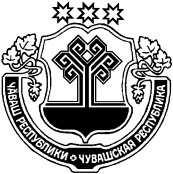 О проекте внесения изменений в генеральный план Игорварского сельского поселения Цивильского района Чувашской РеспубликиВ соответствии со статьями 9, 24, 25 Градостроительного кодекса Российской Федерации, статьей 16 Федерального закона от 6 октября . № 131-ФЗ «Об общих принципах организации местного самоуправления в Российской Федерации»,  Законом Чувашской Республики  от 04 июня 2007г. № 11 «О регулировании градостроительной деятельности в Чувашской Республике», Уставом Игорварского сельского поселения Цивильского района Чувашской Республики, с учетом протокола публичных слушаний от 01.11.2021 г., заключением о результатах публичных слушаний от 02.11.2021г. по проекту внесения изменений в генеральный план Игорварского сельского поселения Цивильского района Чувашской Республики,  Собрание депутатов Игорварского сельского поселения Цивильского района Чувашской Республики                                                             РЕШИЛО: 1. Внести изменения в Генеральный план Игорварского сельского поселения, утверждённый решением Собрания депутатов Игорварского сельского поселения  от 24.11.2008г. №19-3, согласно приложению № 1к настоящему решению:1) в отношении земельного участка с кадастровым номером 21:20:210401:1642 отобразить планируемую функциональную зону - зону застройки индивидуальными жилыми домами (Ж-1);2) в отношении земельного участка с кадастровым номером 21:20:210401:156 отобразить планируемую функциональную зону – производственную зону (П-1);3) исключить санитарно-защитную зону сельскохозяйственных предприятий, расположенных  на земельных участках с кадастровыми номерами 21:20:210301:726; 21:20:210401:156.         2. Опубликовать настоящее решение в периодическом печатном издании «Игорварский вестник» Игорварского сельского поселения Цивильского района Чувашской Республики.	3. Настоящее решение вступает в силу после его официального опубликования (обнародования).Председатель Собрания депутатовИгорварского сельского поселения  Цивильского района     	                   	                З.В.Харитонова                                                                                                                    Приложение № 1                                                                                                          к решению Собрания депутатов                                                                                                          Игорварского сельского поселенияЦивильского района Чувашской Республики                                                                                                          от 19.01.2022г. №20-4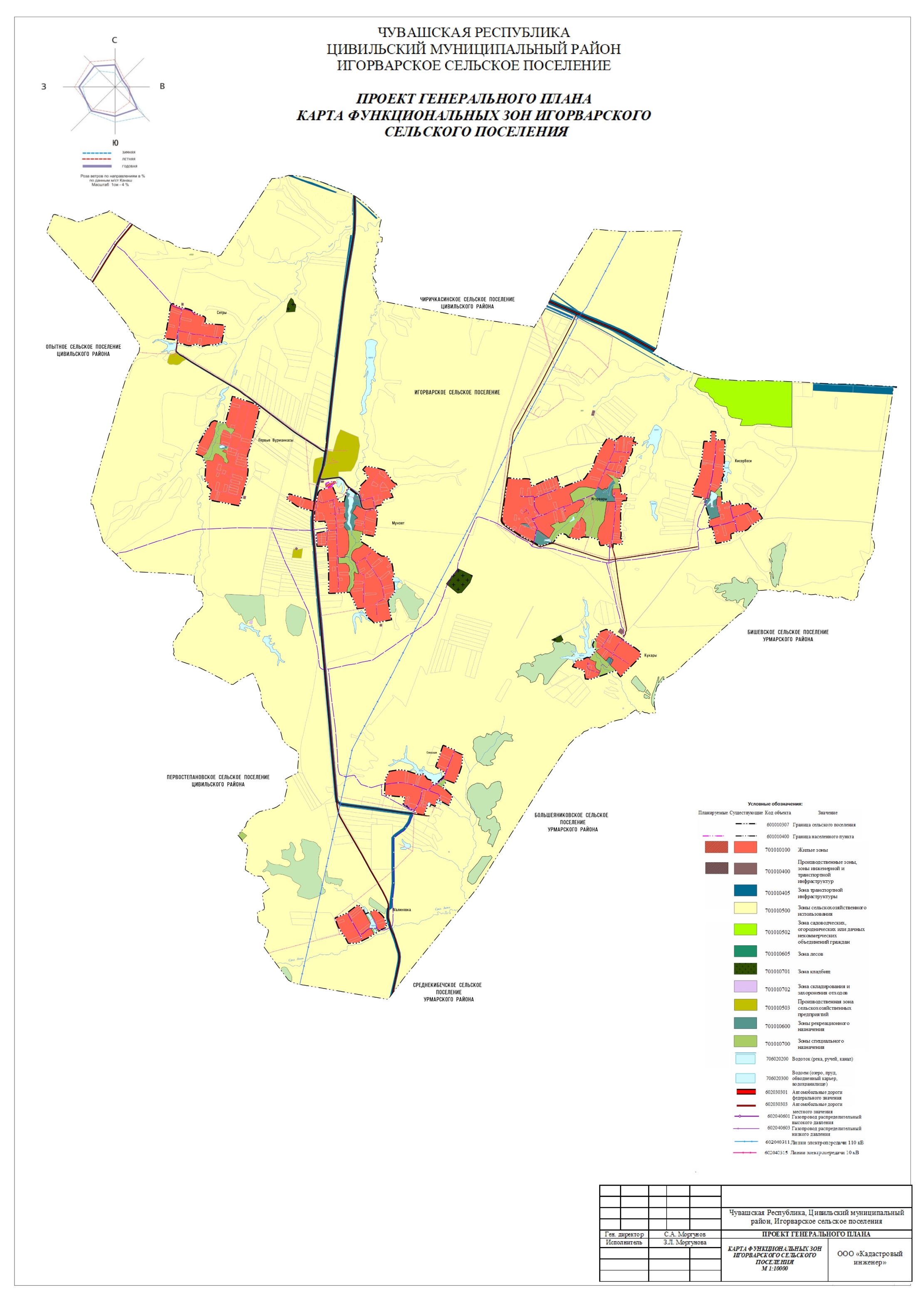 ЧĂВАШ РЕСПУБЛИКИÇĔРПУ РАЙОНĚЧУВАШСКАЯ РЕСПУБЛИКАЦИВИЛЬСКИЙ  РАЙОНЙĔКĔРВАР ЯЛПОСЕЛЕНИЙĚНДЕПУТАТСЕН ПУХĂВĚЙЫШАНУ2022ç.  кăрлач  уйăхĕн 19-мĕшĕ 20-4 №Йĕкĕрвар ялěСОБРАНИЕ ДЕПУТАТОВИГОРВАРСКОГО СЕЛЬСКОГО ПОСЕЛЕНИЯРЕШЕНИЕ19 января   2022г.   №20-4село  Игорвары